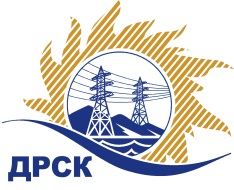 Акционерное Общество«Дальневосточная распределительная сетевая  компания»Уведомление № 3 о внесение изменений в Извещение и Документацию о закупке № 367/МРг. Благовещенск                                                                               30 марта 2016 г.Организатор (Заказчик) – АО «Дальневосточная распределительная сетевая компания» (далее – АО «ДРСК») (Почтовый адрес: 675000, Амурская обл., г. Благовещенск, ул. Шевченко, 28, тел. 8 (4162) 397-147)	Заказчик: АО «Дальневосточная распределительная сетевая компания» (далее – АО «ДРСК») (Почтовый адрес: 675000, Амурская обл., г. Благовещенск, ул. Шевченко, 28, тел. 8 (4162) 397-147).  	Способ и предмет закупки: Открытый запрос цен (Система b2b-esv): «Пиломатериалы»	Извещение опубликованного на сайте в информационно-телекоммуникационной сети «Интернет» www.zakupki.gov.ru (далее - «официальный сайт») от 29.02.2016 г. под № 31603365473Изменения внесены:В Извещение: Пункт 11 Срок предоставления Документации о закупке: «с 29.02.2016 г. по 08.04.2016 г.»пункт 15.2 Дата окончания приема заявок  на участие в закупке: 14:00 часов местного (Благовещенского времени) 08:00 часов (Московского времени) «08» апреля 2016 года.пункт 16 Дата, время и место вскрытия конвертов с заявками на участие в закупке: 14:00 часов местного (Благовещенского) времени (08:00 часов Московского времени) «08» апреля 2016 года. Система b2b-esv .пункт 17 Дата, время, место рассмотрения заявок  и подведения итогов закупки: Предполагается, что рассмотрение заявок участников закупки и подведение итогов будет осуществлено в срок до 17:00 часов местного (Благовещенского) времени  «29»  апреля  2016 г. по адресу Организатора. Организатор вправе, при необходимости, изменить данный срок.  Организатор вправе, при необходимости, изменить данный срок. В Документацию о закупке: пункт 3.2.17 Срок окончания приема заявок на участие в закупке: 14:00 часов местного (Благовещенского) времени (08:00 часов Московского времени) «08» апреля 2015 года по адресу - www.b2b-esv.ruпункт 3.2.18 Дата и время вскрытия конвертов с заявками на участие в закупке:  часов местного (Благовещенского) времени (08:00 часов Московского времени) «08» апреля  2016  года по адресу местонахождения Заказчикапункт 3.2.19 Дата, время и место рассмотрения заявок и подведение итогов закупки: Предполагается, что рассмотрение заявок участников закупки и подведение итогов будет осуществлено в срок до 17:00 часов (Благовещенского) времени «29» апреля 2016 г. по адресу Организатора. Организатор вправе, при необходимости, изменить данный срок	Все остальные условия Извещения и Документации о закупке остаются без изменения.Председатель  Закупочнойкомиссии  АО «ДРСК» 2 уровня                                                                   В.А. ЮхимукИрдуганова И.Н.(416-2) 397-147irduganova-in@drsk.ru